New Client Guide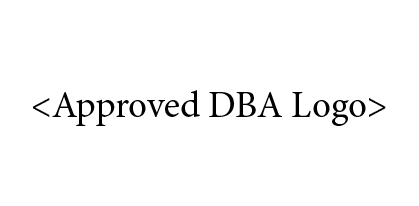 Advisors of WXYZ Wealth Management Joe Advisor, CFP, CFAFounder & CEO402.555.5555Jane Advisor, CFPSenior Wealth Advisor402.555.5555John Advisor, CFPWealth Advisor402.555.5555WXYZ Wealth Management Client ServiceSally SampleDirector of Operationsphone 402.555.5555sally.sample@wxyzwealth.comService Team LeaderTom SampleClient Marketing Associatephone 402.555.5555tom.sample@wxyzwealth.comEvent RegistrationsAppointment SchedulingMary SampleOperations Associatephone 402.555.5555mary.sample@wxyzwealth.comService RequestsBruce SampleParaplannerphone 402.555.5555bruce.sample@wxyzwealth.comClient Review PreparationHolistic Wealth Management ServicesHolistic wealth management services include:Comprehensive financial planningDiversified investment managementCoordination with CPAs & AttorneysRegular review meetingsFinancial decision counselingBeneficiary reviewLife insurance needs analysisDisability needs analysisRoth conversionsRMDs and withdrawal strategiesCollege planningGiftingTax loss harvestingReview of cost basisTax return reviewTax planningCash flow and budget analysisMonitoring of outside accountsRetirement goal-settingLegacy planningPension maximizationSocial security analysisOnline account accessClient Events & Communication at WXYZ Wealth ManagementTransparent Client Communications:Trade notificationsWeekly Market CommentaryMonthly CommentaryQuarterly Investment Committee VideosInfographicsWhitepapersClient Events:January Market Forecast PresentationJuly Half-time Report PresentationEstate Planning WorkshopsTax Planning WorkshopsAnnual “Shred” DayAnnual Client Appreciation Open HouseTargeted Interest EventsSummer BBQ and Family Fun EventViewing Your Accounts and Plan OnlineClient Login:Log on to wxyzwealth.comClick on “Client Login”Choose the portal you wish to view (custodian or financial planning)Plan Portal First-Time Login:Click on “Registration”Use your email address as the usernameYour temporary password is wxyzCustodian (Account) First-Time Login:Click on “Registration”Use your social security number as the usernameYour temporary password is your zip codeGet Involved with WXYZ Wealth ManagementClient Clubs:Travel ClubHealth and Wellness ClubFine Arts ClubFood and Festivities ClubTo learn more about our client clubs, contact Tom Sample at 402.555.5555 or tom.sample@wxyzwealth.comCharities We Support:Dreamweaver Foundationhttp://www.thedreamweaverfoundation.org/New Visions Homeless Serviceshttp://www.mohmsplace.org/WXYZ Wealth Management gives back to the community through our annual “WXYZ Gives” volunteer day, Friday jeans days, and gift matching program. To learn how you can join us in supporting our local community, contact Sally Sample at 402.555.5555 or sally.sample@wxyzwealth.com.When You Make an IntroductionMaking the Introduction:There are a number of ways for you to introduce your friends and family to us in a no-pressure environment. Reach out to us at 402.555.5555 if they are ready to schedule an appointment or invite them to one of our events:Educational eventsSocial eventsLunch and coffee meetingsOur Commitment:For friends and family of our current clients, we offer a complimentary consultation to discuss needs and determine how we may be able to help. Rest assured that private information is never shared, and we will serve your friends and family with the same care and dedication with which we serve you.Clients We Serve:Over the years, we’ve found that there is a specific client profile who benefits the most from an engagement with WXYZ Wealth Management. These clients:Are concerned with leaving a legacy that will outlive themselvesValue and act upon the advice of professionalsTurn to us when they are at a crossroads: retirement, sale of a business, death, divorce, or inheritanceBelieve there is more to life than money